Итоговая комплексная контрольная работаФамилия,имя_______________________________________________Класс 4 «___»									Вариант 11. Возьми в руки карандаш и начни читать текст про себя. По сигналу учителя поставь палочку после того слова, до которого дочитал. Дочитай текст до конца.Северный оленьОленей на свете много, но ни одна оленья порода не оказывает столько важных услуг человеку, как сильный северный олень. На тех территориях, где обитает северный олень, не может выжить ни лошадь, ни вол. Холодно очень, сорокаградусный мороз выдержит не каждое животное. А как передвигаться людям (это особенно актуально было в старые времена), было бы вообще непонятно, если бы у них не было верного и постоянного слуги, такого как, северный олень. Оленье мясо, молоко, шкура, жир – все использует человек.Как выживает северный олень в суровых зимних условиях? Он тепло «одет». Олений мех особенный. В суровую пору кончики волосков меха как будто бы разбухают, утолщаются; такой преображенный мех надежно защищает оленя от лютых морозов, меховая броня держит тепло хорошо. Да и подкожный жирок тоже помогает не замерзнуть.Летние одеяния оленя полегче, но и в них он изнывает от жары. Так уж случилось, что никто не дал, например, дикому оленю ни пристанища в суровое время морозных рекордов, ни запасов кормов, ни защиты от волчьего племени. Самому ему приходится обо всём заботиться.В летнюю пору олень пытается накопить в организме минеральные соли. Иначе можно и ноги протянуть. Но он их не протягивает. Секрет кроется в особых химических свойствах тканей организма. Химические процессы, происходящие в тканях ног северного оленя, очень своеобразны. Отчасти, благодаря им, выносливость зверя феноменальна.За неимением травы в далёких краях люди не заготавливают для оленьих стад сена; да олени и не любят сена. Любимое их кушанье — мох ягель. Они разгребают снег и щиплют ягель, заключающий в себе довольно много полезных компонентов.Дикие олени несколько крупнее тех, которые из поколения в поколение живут под близким надзором человека. Дикий олень в отличие от домашнего, как правило, более насторожен, боязлив.Рога – одно из главных достоинств оленя, у северных пород они присутствуют и у самцов и у самок. Раз в год северные животные сбрасывают рога. Действительно, зачем нужна старая дополнительная конструкция? А за лето отрастают новые, молодые рога.В среднем вес оленя – 150 кг.Северные олени перевозят своих хозяев на легких саночках с удивительною быстротой и могут проехать в день более ста километров.Выполни задания:Выпиши из текста отрывок, в котором содержится описание особенностей оленьего меха. Постарайся писать грамотно. Проверь. Если есть ошибки — исправь.________________________________________________________________________________________________________________________________________________________________________________________________________________________________________________________________________________________________________________________________________________________________________________________________________________________________________________________________________3. Выпиши из предложения все имена существительные в алфавитном порядке.Оленье мясо, молоко, шкура, жир – все использует человек. ______________________________________________________________________________________________________________________________________________________________________________________________________       4. На сколько смысловых частей можно разделить этот текст? Придумай заголовок ко второму абзацу текста.Этот текст можно разделить на ___________частей.Второй абзац текста можно озаглавить: ________________________________________________________________________________________________________________________________________________________________________5. Напиши, как ты понимаешь значение слова «одеяние».Одеяние – это _______________________________________________________________________________________________________________________6. Используя информацию из текста, заполни таблицу:7. Выпиши подчёркнутые слова. Обозначь в каждом слове орфограмму на правописание согласных и гласных в корне слова, подбери проверочные слова. Придумай свои примеры (по одному слову) на эти орфограммы и запиши.8. Отметь √ строку, в которой записаны слова, в которых все согласные звуки твёрдые.⁭олень, сено, лошадь⁭ потомство, рога, корм⁭броня, жир, секрет⁭молоко, мясо, ягель9. Выпиши предложение, выделенное жирным шрифтом. Подчеркни главные  члены предложения. ______________________________________________________________________________________________________________________________________________________________________________________________________10. Выбери из текста слова (по 3 слова), которые относятся к именам существительным, именам прилагательным и глаголам. Запиши их в таблицу в начальной форме.11. Запиши, сколько слогов, букв, звуков в слове «ягель».В слове____________слогов, ______________ букв, ____________ звуков. 12. Запиши математическое выражение и найди его значение.К произведению чисел двадцать пять и пять прибавить девяносто семь.13. Изучи таблицу и заполни её.14. На участке поля квадратной формы поставили заграждение. Какова площадь этого участка, если длина забора 28 метров?Ответ: площадь участка_____________________15. Запиши:1) сколько всего десятков  в  числе   356; _______десятков2) число  514  в виде суммы разрядных слагаемых;___________________________________________________________________________________________________________________________________________________________________________________________________16. Укажите для каждого из классов животных из первого столбца характерные весенние явления в их жизни.1 ________, 2 __________, 3 _________17* Соедини стрелочками тип книги (издания) с наименованием.произведение					«Комсомольская правда»сборник					«Звери Арктики»собрание сочинений				А.П. Чехов  «Ванька»периодическая печать			«Русские народные сказки»справочное издание				А.С. Пушкин. Собр. соч. в 10-ти томах18* Укажи предложение, в котором знаки препинания поставлены неверно. Обведи букву правильного ответа.а) День был солнечный, но прохладный.б) Олени едят сено, мох.в) Лебеди, гуси, и утки готовились к отлету в теплые страны.19* Рассмотри  рисунок.20* Реши задачу, запиши ответ.С автовокзала выехали одновременно в одном направлении два автобуса. Первый автобус каждый час проезжал 60 км, а второй – 6. Какое расстояние будет  между автобусами через 3 часа?Ответ: расстояние между автобусами будет ______________км.Итоговая комплексная контрольная работаФамилия,имя_________________________________________________Класс 4 «___»									Вариант 21. Возьми в руки карандаш и начни читать текст про себя. По сигналу учителя поставь палочку после того слова, до которого дочитал. Дочитай текст до конца.Пингвины	Пингвины - удивительные существа, не похожие ни на кого из ныне живущих птиц. Они лучше всех приспособлены к обитанию в водной стихии и проводят в воде более половины жизни. Суша им необходима только в период размножения и линьки, поэтому пингвины могут месяцами вообще не выходить на берег.	Пингвины отличаются друг от друга в основном размерами. Самый крупный – императорский пингвин – весит до 40кг и достигает в длину 117см, самый мелкий – малый пингвин – достигает 1,5кг и имеет длину тела всего 40см.	Летать эти древние птицы не могут, но зато отлично плавают. Ныряют пингвины на глубину 130м, могут оставаться под водой до 18 минут и плыть со скоростью 15 км/ч. По суше они передвигаются мелкими шажками, держа тело вертикально, но могут и прыгать, и быстро скользить, лёжа на животе и отталкиваясь ногами и ластами.	Пингвины живут стаями, а гнездятся большими колониями (до сотен тысяч пар). Каждая птица внутри колонии прекрасно знает точное расположение своего гнезда и легко узнает своих птенцов и соседей по голосу. Птенцы у крупных императорских пингвинов развиваются медленно, поэтому птицы прибывают на места колоний уже в конце арктического лета – в середине апреля. Примерно через 50 дней самка откладывает одно яйцо весом до 450г. Всё это время она ничего не ест и, отложив яйцо, сразу же уходит на кормёжку в море.	Теперь эстафету принимает самец – он насиживает яйцо, держа его на лапах и прикрывая специальной складкой кожи на брюхе, чтобы оно не замёрзло. Самка появляется только через 3 месяца, и всё это время самец голодает, теряя почти половину своего веса. Через 1,5 месяца возвращаются самцы, и теперь они с самками поочерёдно ходят за кормом. Только через 6 месяцев, к декабрю, птенцы полностью оперяются, покидают колонию и начинают вести кочевую жизнь в море.Выполни задания:2. Выпиши из текста отрывок, в котором содержится описание пингвина. Постарайся писать грамотно. Проверь. Если есть ошибки — исправь._________________________________________________________________________________________________________________________________________________________________________________________________________________________________________________________________________________________________________________________________________________________________________________________________Выпиши из предложения все имена существительные в алфавитном порядке.Каждая птица внутри колонии прекрасно знает точное расположение своего гнезда и легко узнает своих птенцов и соседей по голосу:______________________________________________________________________________________________________________________________________________________________________________________________На сколько смысловых частей можно разделить этот текст? Придумай заголовок к четвертому абзацу текста.Этот текст можно разделить на ___________частей.Четвертый  абзац текста можно озаглавить: ___________________________________________________________________________________________Напиши, как ты понимаешь значение слова «кормёжка».Кормёжка – это _____________________________________________________________________________________________________________________Используя информацию из текста, заполни таблицу:7. Выпиши подчёркнутые слова. Обозначь в каждом слове орфограмму на правописание согласных и гласных в корне слова, подбери проверочные слова. Придумай свои примеры (по одному слову) на эти орфограммы и запиши.8. Отметь √ строку, в которой записаны слова, в которых все согласные звуки твёрдые⁭суша, гнезда, корм⁭ море, яйцо, самец⁭брюхо, жизнь, птенец⁭самка, лапа, кожа9. Выпиши предложение, выделенное жирным шрифтом. Подчеркни главные члены предложения._____________________________________________________________________________________________________________________________________________________________________________________________________________________________________________________________________10. Выбери из текста слова (по 3 слова), которые относятся к именам существительным, именам прилагательным и глаголам. Запиши их в таблицу в начальной форме:11. Запиши, сколько слогов, букв, звуков в слове «яйцо».В слове____________слогов, ______________ букв, ____________ звуков.12. Запиши математическое выражение и найди его значение.Из произведения чисел пятнадцать и пять вычесть пятьдесят13. Изучи таблицу и заполни её в бланке ответов.14. На участке леса квадратной формы поставили заграждение. Какова площадь этого участка, если длина забора 32 метра?Ответ: площадь участка___________15.Запиши:1) сколько всего десятков  в  числе 283; _______десятков2) число 157в виде суммы разрядных слагаемых;___________________________________________________________________________________________________________________________________________________________________________________________________16. Укажите для каждого из классов животных из первого столбца характерные осенние явления в их жизни.1 _________, 2 __________, 3 _________17* Соедините стрелочками тип книги (издания) с наименованиемпроизведение					«Комсомольская правда»сборник						«Звери Арктики»собрание сочинений				А. П. Чехов «Ванька»периодическая печать				«Сказки народов мира»справочное издание				А.С. Пушкин. Собр. соч. в 10-ти томах18*Укажи предложение, в котором знаки препинания поставлены неверно. Обведи букву правильного ответа.а)  Лес был гремучим, и страшным.б) Они бродили по паркам, аллеям, площадям.в) Ребята продолжали гулять, веселиться и не думать о плохом.19*Рассмотри  рисунок.20*Реши задачу, запиши ответ.С оптовой базы выехали одновременно два фургона. Первый фургон каждый час проезжал40 км, а второй – 45 км. Какое расстояние будет  между фургонами через 2 часа?Ответ: расстояние между фургонами будет __________км.Какой мороз может выдержать северный оленьЛюбимое кушанье оленяВес оленяСколько км может проехать олень в деньПроверяемые безударные гласные в корне словаПарный по звонкости/глухости согласный в конце/середине словаИмя существительноеИмя прилагательноеГлаголНазваниеВес животного (в кг)Вес животного (в кг)Вес животного (в кг)Название1 животное3 животных5 животныхОлень150кгМорж3900кгПингвин200кг1. звери2. птицы3. рыбыА. метание икрыБ. откладывание яицВ. усиленное питание, запасание кормаГ. линька (смена шерсти)Д. превращение в куколокЕ. залегание в спячку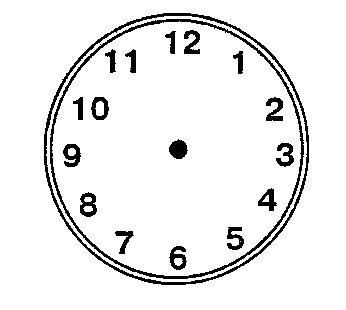 Эти часы  спешат на 1 ч 05 мин.Укажи правильное время, обведи букву правильного ответа.А. 8 ч 55 мин     В.   9 ч 55 мин     С.  10 ч 55 мин     D. 9 ч 10 минВес императорского пингвинаГде пингвины проводят более половины жизниСкорость пингвина под водойМогут ли пингвины летатьПроверяемые безударные гласные в корне словаПарный по звонкости/глухости согласный в конце/середине словаИмя существительноеИмя прилагательноеГлагол НазваниеВес животного в (кг)Вес животного в (кг)Вес животного в (кг)Название1 животное3 животных5 животныхПингвин40 кгДельфин420 кгЧайка65 кг1. звери2. птицы3. рыбыА. метание икрыБ. откладывание яицВ. усиленное питание, запасание кормаГ. линька (смена шерсти)Д. отлёт в тёплые краяЕ. уход в глубину водоёмаЭти часы  спешат на 1 ч 10 мин.Укажи правильное время, обведи букву правильного         ответаА. 8 ч 55 мин     В.   9 ч 05 мин     С.  10 ч 55 мин     D.  11 ч 45 мин